    2021 PROGRAMME OF EVENTS – Subject to change due to COVID (updated 10 September)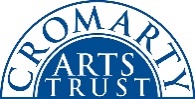 More events being added all the time! Check www.cromartyartstrust.org.uk and social media for updates.DATEEVENTTIMINGSVENUECOSTNOTESSEPTEMBER11 & 12Life Drawing10.00-16.30Stables£150Lunches at OB     FULLSEPTEMBER17Stained Glass10.00-16.30Stables£80Packed lunchFULLSEPTEMBER18Stained Glass10.00-16.30Stables£80Packed lunch       FULLSEPTEMBER27Lino Printing10.00-16.30Stables£70/£85Packed lunchSEPTEMBER25Textile Printing10.00-16.30Stables£70Packed lunchFULLOCT4-9Stone Lettering09.30-17.00Stables£550Lunches at OBOCT17Consone Quartet16.00Stables£12OCT23Notebook Making10.00-16.30Stables£65Packed lunchOCT28Tim Kliphuis Trio (jazz/classical)19.30Stables£15/£13NOVEMBERStudent Residency Prize – events to be confirmedtbctbcNOVEMBER6 & 7 Creative Writing Workshop10.00-16.30Old Brewery£130Packed lunchNOVEMBER11GAIA Duo Concert19.30Stables£12NOVEMBER20Free Motion Embroidery10.00-16.30Stables£60Packed lunchFULLNOVEMBER21Sewing: Christmas Decs10.00-16.30Stables£60Packed lunchNOVEMBER26-28Christmas MarketTBCOld BreweryDEC18Hattie McGregor & Finlay Hay15.00Stables£10APPLIED CRAFTVISUAL ARTWRITING W/SHOPOTHER EVENTMUSIC W/SHOPEXHIBITIONLIVE MUSIC